みやざき国際ストリート音楽祭2023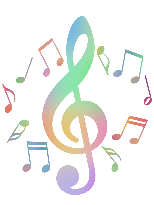 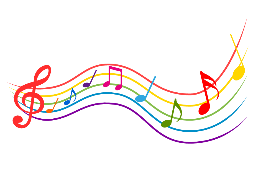 当日ボランティアスタッフ募集宮崎市中心地で開催される「みやざき国際ストリート音楽祭2023」にボランティアスタッフとしてお手伝いしていただける方を募集しております。ご参加いただいた方には、スタッフTシャツをプレゼント！（但し、終日ご参加いただいた方が優先となります）期日：令和5年4月29日（土・祝日）　開催時間13：00～18：00(予定)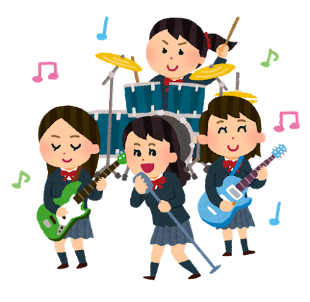 内容：10：00～　受付開始（みやざきアートセンター　1階太陽の広場）　　　　10：30～　集合・説明　　設営開始（各会場にて）　　　　13：00～　イベント開始　　　　18：00～　撤去・清掃作業　　　　19：00　　作業終了予定場所：オルブライトホール、LAZARUS、県庁5号館前　　　橘公園噴水広場（市役所北側）太陽の広場、一番街、四季ふれあいモール　（予定）※なるべく終日参加でお願いします。※12時からの設営、18時からの撤収作業にご協力をお願いします！（高校生は、学校規則に則って参加願います。）【事前説明会について】ボランティアスタッフの方を対象にした事前説明会を4月8日（土）13：00～14：00　みやざきNPO・協働支援センター（KITENビル３F：宮崎市錦町１－１０）で実施する予定です。変更がある場合には、ホームページやFacebook等でご案内いたします。下記の事項をご記入の上、４月1日（土）までに、FAX、応募フォーム、電話、郵送、メール（music@miyazaki-ac.com）のいずれかでお申し込みください。応募用フォーム：https://ws.formzu.net/dist/S727006244/ 【お問合せ・応募先】〒880－0014宮崎市鶴島2丁目9-6　みやざきNPOハウス101※宮崎文化本舗内みやざき国際ストリート音楽祭実行委員会事務局（ボランティア申込み受付）Tel  0985-60-3911　 Fax  0985-89-4979　※原則3時間以上の受付とさせていただきます。※短時間の方は午後の活動となります。詳細はお問い合わせください。氏名ふりがな電話番号生年月日　（西暦）　　　　　　　年　　　　　月　　　　日（保険で使用）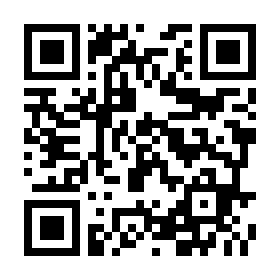 　（西暦）　　　　　　　年　　　　　月　　　　日（保険で使用）　（西暦）　　　　　　　年　　　　　月　　　　日（保険で使用）住所メールアドレスTｼｬﾂｻｲｽﾞS・M・L・LL・3L※数に限りがありますので、ご希望のサイズをお渡しできない場合があります。S・M・L・LL・3L※数に限りがありますので、ご希望のサイズをお渡しできない場合があります。S・M・L・LL・3L※数に限りがありますので、ご希望のサイズをお渡しできない場合があります。参加可能時間10:00～19:00の様に記入所属（学生は学校名）4月8日説明会出席・欠席